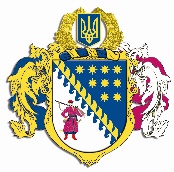 ДНІПРОПЕТРОВСЬКА ОБЛАСНА РАДАVII СКЛИКАННЯПостійна комісія обласної ради з питань культури, духовності та спорту49004, м. Дніпро, просп. Поля, 2П Р О Т О К О Л № 8засідання постійної комісії ради11 липня 2017 року14.00Всього членів комісії:   5 чол.Присутні:                        4чол.Відсутні:                         1 чол.Присутні члени комісії: Козак Ю.І., Забара В.В., Боняк В.В. (телефонний зв’язок – гучне мовлення), Малачевський О.В. (телефонний зв’язок – гучне мовлення).Відсутні члени комісії: Фіщенко О.В.У роботі комісії взяли участь:Першина Наталія Геннадіївна, начальник управління культури, національностей і релігій облдержадміністрації.Шебеко Тетяна Іванівна, директор департаменту фінансів облдержадміністрації.Пшеничников Олександр Петрович, начальник управління молоді і спорту облдержадміністрації.Кефель Алла Василівна, начальник відділу з питань дерегуляції бізнесу департаменту економічного розвитку облдержадміністрації.Мироненко Олексій Олександрович, головний спеціаліст управління оргроботи апарату облдержадміністрації.Костіна Наталія Степанівна, начальник відділу кадрової роботи з комунальними підприємствами управління житлово-комунального господарства та комунальної власності виконавчого апарату обласної ради.Бережна Марина Володимирівна, головний спеціаліст відділу житлово-комунального господарства управління житлово-комунального господарства та комунальної власності виконавчого апарату обласної ради.Гиренко Лілія Анатоліївна, начальник управління з питань гуманітарної, соціально-культурної сфери та освіти виконавчого апарату обласної ради.Корчемаха Ірина Юріївна, заступник начальника управління з питань гуманітарної, соціально-культурної сфери та освіти – начальник відділу з питань гуманітарної та соціально-культурної сфери виконавчого апарату обласної ради.Баранець Тетяна Валеріївна, головний спеціаліст відділу з питань гуманітарної та соціально-культурної сфери управління з питань гуманітарної, соціально-культурної сфери та освіти виконавчого апарату обласної ради.Головував: Голова постійної комісії Козак Ю.І.Порядок денний засідання постійної комісії:Про порядок денний дев’ятої сесії Дніпропетровської обласної ради VII скликання.Про внесення змін до рішення обласної ради від 02 грудня 2016 року       № 116-7/VІІ „Про обласний бюджет на 2017 рік”Про внесення змін до рішення обласної ради від 02 грудня 2016 року        № 121-7/VIІ „Про Програму розвитку культури у Дніпропетровській області на 2017 – 2020 роки”.Про внесення змін до рішення обласної ради від 20 червня 2014 року       № 532-26/VI „Про програму розвитку туризму у Дніпропетровській області на 2014 — 2022 роки.Про оренду нерухомого майна, що є спільною власністю територіальних громад сіл, селищ, міст Дніпропетровської області.Про реорганізацію КЗК „Ансамбль „Сузір’я Придніпров’я” ДОР” шляхом приєднання до КП ,,Дніпропетровська філармонія імені Л.Б. Когана” ДОР”Питання діяльності окремих обласних комунальних підприємств та закладів, що належать до спільної власності територіальних громад сіл, селищ, міст Дніпропетровської областіРізне.Звіт про стан виконання Цільової комплексної програми розвитку фізичної культури і спорту в Дніпропетровській області до 2021 року.Розгляд звернення директора КП ,,Академічний фольклорно-хореографічний ансамбль „Славутичˮ ДОРˮ Соломки Т.В. від 07.07.2017 № 137 стосовно оренди приміщення за адресою: м. Дніпро, вул. Воскресенська, 6.Розгляд звернення президента Товариства ім. Ф. Шопена в Україні Воробйової Н.І. від 26.04.2017 № 37 стосовно виділення фінансової допомоги для виготовлення спеціальних стелажів для утримання експонатів.Про можливість перенесення музичного інструменту орган до будівлі КВНЗ ,,Дніпропетровська академія музики ім. М. Глінки” ДОР”.СЛУХАЛИ: 1. Про порядок денний дев’ятої сесії Дніпропетровської обласної ради VII скликання.Інформація: Козака Ю.І.ВИРІШИЛИ: 1. Інформацію голови постійної комісії обласної ради з питань культури, духовності та спорту Козака Ю.І. щодо порядку денного дев’ятої сесії Дніпропетровської обласної ради VII скликання, взяти до відома.2. Рекомендувати сесії обласної ради затвердити порядок денний дев’ятої сесії обласної ради VII скликання. Результати голосування:за 		   4проти	   0утримались   0усього 	   4 СЛУХАЛИ: 2. Про внесення змін до рішення обласної ради від 02 грудня 2016 року № 116-7/VІІ „Про обласний бюджет на 2017 рік”Інформація: Козака Ю.І.Виступили: Шебеко Т.І.ВИРІШИЛИ: 1. Інформацію голови постійної комісії обласної ради з питань культури, духовності та спорту Козака Ю.І. Про внесення змін до рішення обласної ради від 02 грудня 2016 року № 116-7/VІІ „Про обласний бюджет на 2017 рік”, взяти до відома.2. Погодити проект рішення обласної ради Про внесення змін до рішення обласної ради від 02 грудня 2016 року № 116-7/VIІ „Про обласний бюджет на 2017 рік” з урахуванням внесених змін.Результати голосування:за 		  – 4проти	  – 0утримались  – 0усього 	  – 4СЛУХАЛИ: 3. Про внесення змін до рішення обласної ради від               02 грудня 2016 року № 121-7/VIІ „Про Програму розвитку культури у Дніпропетровській області на 2017 – 2020 роки”.Інформація: Козака Ю.І.Виступили: Першина Н.Г.ВИРІШИЛИ: 1. Інформацію голови постійної комісії обласної ради з питань культури, духовності та спорту Козака Ю.І. Про внесення змін до рішення обласної ради від 02 грудня 2016 року № 121-7/VIІ „Про Програму розвитку культури у Дніпропетровській області на 2017 – 2020 роки”, взяти до відома.2. Рекомендувати обласній раді затвердити проект рішення Про внесення змін до рішення обласної ради від 02 грудня 2016 року № 121-7/VIІ „Про Програму розвитку культури у Дніпропетровській області на 2017 – 2020 роки”, з урахуванням внесених змін.Результати голосування:за 		  – 4проти	  – 0утримались  – 0усього 	  – 4СЛУХАЛИ: 4. Про внесення змін до рішення обласної ради від 20 червня 2014 року № 532-26/VI „Про програму розвитку туризму у Дніпропетровській області на 2014 — 2022 роки”.Інформація: Козака Ю.І.Виступили: Кефель А.В., Корчемаха І.Ю.ВИРІШИЛИ: Інформацію голови постійної комісії обласної ради з питань культури, духовності та спорту Козака Ю.І. Про внесення змін до рішення обласної ради від 20 червня 2014 року № 532-26/VI „Про програму розвитку туризму у Дніпропетровській області на 2014 — 2022 роки”, взяти до відома.Погодити зміни запропоновані департаментом економічного розвитку облдержадміністрації та управлінням з питань гуманітарної, соціально-культурної сфери та освіти виконавчого апарату обласної ради.Рекомендувати обласній раді затвердити проект рішення Про внесення змін до рішення обласної ради від 20 червня 2014 року № 532-26/VI „Про програму розвитку туризму у Дніпропетровській області на 2014 — 2022 роки” з урахуванням внесених змін, в редакції, що додається.Результати голосування:за 		  – 4проти	  – 0утримались  – 0усього 	  – 4СЛУХАЛИ: 5. Про оренду нерухомого майна, що є спільною власністю територіальних громад сіл, селищ, міст Дніпропетровської області.Інформація: Козака Ю.І.Виступили:Бережна М.В.ВИРІШИЛИ: Інформацію голови постійної комісії обласної ради з питань культури, духовності та спорту Козака Ю.І. Про оренду нерухомого майна, що є спільною власністю територіальних громад сіл, селищ, міст Дніпропетровської області, взяти до відома.Погодити проект рішення обласної ради Про оренду нерухомого майна, що є спільною власністю територіальних громад сіл, селищ, міст Дніпропетровської області в частині надання оренди приміщень                ОКВНЗ „Дніпропетровський театрально-художній коледжˮ.Рекомендувати відділу житлово-комунального господарства управління житлово-комунального господарства та комунальної власності виконавчого апарату обласної ради розглянути можливість покласти контроль часу оренди приміщення на директора чи бухгалтера ОКВНЗ „Дніпропетровський театрально-художній коледжˮ.Результати голосування:за 		  – 4проти	  – 0утримались  – 0усього 	  – 4СЛУХАЛИ: 6. Про реорганізацію КЗК „Ансамбль „Сузір’я Придніпров’я” ДОР” шляхом приєднання до КП ,,Дніпропетровська філармонія імені Л.Б. Когана” ДОР”Інформація: Козака Ю.І.Виступили: Корчемаха І.Ю., Гиренко Л.А.ВИРІШИЛИ: 1. Інформацію  голови постійної комісії обласної ради з питань культури, духовності та спорту Козака Ю.І. Про реорганізацію КЗК „Ансамбль „Сузір’я Придніпров’я” ДОР” шляхом приєднання до КП ,,Дніпропетровська філармонія імені Л.Б. Когана” ДОР”  взяти до відома.2. З метою скорочення витрат на утримання адміністративного персоналу та проведення оптимізації структури театрально-видовищних закладів запропонувати керівництву обласної ради розглянути можливість реорганізації   КЗК „Ансамбль „Сузір’я Придніпров’я” ДОР” шляхом приєднання до              КП ,,Дніпропетровська філармонія імені Л.Б. Когана” ДОР”.Результати голосування:за 		  – 3проти	  – 1утримались  – 0усього 	  – 4СЛУХАЛИ: 7. Питання діяльності окремих обласних комунальних підприємств та закладів, що належать до спільної власності територіальних громад сіл, селищ, міст Дніпропетровської області.Інформація: Козака Ю.І.Виступили: Костіна Н.С.ВИРІШИЛИ: 1. Інформацію голови постійної комісії обласної ради з питань культури, духовності та спорту Козака Ю.І. Питання діяльності окремих обласних комунальних підприємств та закладів, що належать до спільної власності територіальних громад сіл, селищ, міст Дніпропетровської області, взяти до відома.2. Рекомендувати сесії обласної ради змінити назву обласного комунального закладу культури  ,,Дніпропетровський академічний український музично-драматичний театр ім. Т.Г. Шевченка” (місцезнаходження:                вул. Воскресенська, 5, м. Дніпро, 49000, Україна) на комунальний заклад культури ,,Дніпровський академічний український музично-драматичний театр ім. Т.Г. Шевченка” Дніпропетровської обласної ради”.3. Рекомендувати сесії обласної ради затвердити в новій редакції статути - комунального закладу культури ,,Дніпровський академічний український музично-драматичний театр ім. Т.Г. Шевченка” Дніпропетровської обласної ради”; -  комунального підприємства ,,Центр народної творчості ,,Дивокрай” Дніпропетровської обласної ради”; Результати голосування:за 		  – 4проти	  – 0утримались  – 0усього 	  – 4СЛУХАЛИ: 8. Різне.Звіт про стан виконання Цільової комплексної програми розвитку фізичної культури і спорту в Дніпропетровській області до 2021 року.Інформація: Козака Ю.І.Виступили: Пшеничников О.П.ВИРІШИЛИ: 1. Інформацію голови постійної комісії обласної ради з питань культури, духовності та спорту Козака Ю.І. Про заходи щодо відвідування відділу КЗК „Дніпропетровський національний історичний музей імені Д.І. Яворницького” ДОР” „Громадянський подвиг Дніпропетровщини в подіях АТО” у 2017 році, взяти до відома.2. Погодити звіт про стан виконання Цільової комплексної програми розвитку фізичної культури і спорту в Дніпропетровській області до 2021 року.Результати голосування:за 		  – 4проти	  – 0утримались  – 0усього 	  – 48.2 Розгляд звернення директора КП ,,Академічний фольклорно-хореографічний ансамбль „Славутич”ДОРˮ Соломки Т.В. від 07.07.2017    № 137 стосовно оренди приміщення по вул.Воскресенська,6Інформація: Козака Ю.І.Виступили: Корчемаха І.Ю.ВИРІШИЛИ: Інформацію голови постійної комісії обласної ради з питань культури, духовності та спорту Козака Ю.І. щодо звернення директора               КЗК „Дніпропетровський художній музейˮДОР” Шапаренко Т.І. стосовно виділення коштів на обстеження, проектно-кошторисну документацію та аварійно-відновлювального ремонту музею, взяти до відома. З метою забезпечення безперервного творчого процесу і проведення репетицій ансамблю, рекомендувати директору комунального підприємства ,,Дніпропетровська філармонія імені Л.Б. Когана” Дніпропетровської обласної ради” Хінічу І.А. надати в оренду комунальному підприємству культури ,,Академічний фольклорно-хореографічний ансамбль ,,Славутич”  Дніпропетровської обласної ради” нежитлове приміщення розташоване за адресою: м. Дніпро, вул. Воскресенська, 6.Результати голосування:за 		  – 4проти	  – 0утримались  – 0усього 	  – 4Розгляд звернення президента Товариства ім. Ф. Шопена в Україні Воробйової Н.І. від 26.04.2017 № 37 стосовно виділення фінансової допомоги для виготовлення спеціальних стелажів для утримання експонатів.Інформація: Козака Ю.І.Виступили: Першина Н.Г., Гиренко Л.А.ВИРІШИЛИ: Інформацію голови постійної комісії обласної ради з питань культури, духовності та спорту Козака Ю.І. щодо звернення президента Товариства ім. Ф. Шопена в Україні Воробйової Н.І. від 26.04.2017 № 37 стосовно виділення фінансової допомоги для виготовлення спеціальних стелажів для утримання експонатів, взяти до відома.Управлінню культури, національностей і релігій облдержадміністрації та постійній комісії обласної ради з питань соціально-економічного розвитку області, бюджету та фінансів опрацювати та надати пропозиції щодо можливості та доцільності вирішення питання.Результати голосування:за 		  – 4проти	  – 0утримались  – 0усього 	  – 4Про можливість перенесення музичного інструменту орган до будівлі КВНЗ ,,Дніпропетровська академія музики ім. М. Глінки” ДОР”.Інформація: Козака Ю.І.Виступили: Корчемаха І.Ю., Першина Н.Г., Гиренко Л.А.ВИРІШИЛИ: Інформацію голови постійної комісії обласної ради з питань культури, духовності та спорту Козака Ю.І. Про можливість перенесення музичного інструменту орган до будівлі КВНЗ ,,Дніпропетровська академія музики ім. М. Глінки” ДОР”, взяти до відома.Рекомендувати начальнику управління культури, національностей і релігій облдержадміністрації Першиній Н.Г. спільно з директором КП „Дніпропетровський Будинок органної та камерної музики” ДОР” Бабич Т.В.:опрацювати із залученням експертів у сфері будівництва заключення німецьких фахівців щодо можливості перенесення музичного інструменту орган до будівлі КВНЗ ,,Дніпропетровська академія музики ім. М. Глінки” ДОР”, КП ,,Дніпропетровська філармонія імені Л.Б. Когана” ДОР”, тощо;сприяти розробці експертного висновку про можливість розміщення музичного інструменту орган у будівлях КВНЗ ,,Дніпропетровська академія музики ім. М. Глінки” ДОР”, КП ,,Дніпропетровська філармонія імені Л.Б. Когана” ДОР”, тощо та наданню орієнтовного розрахунку витрат на проведення робіт із перенесення;надати пропозиції щодо варіантів (етапів) проведення фінансування витрат на проведенняРезультати голосування:за 		  – 4проти	  – 0утримались  – 0усього 	  – 4Голова постійної комісії				                                    Ю. КОЗАКСекретар постійної комісії	                                                                   В. БОНЯК